El Centro de Diabetes para Puerto Rico (CDPR) ofrece la educación, servicios médicos y desarrolla las investigaciones que encaminen a mejorar la calidad de vida de los pacientes diabéticos y sus familiares. A la vez, seremos un taller de trabajo y enseñanza para los profesionales, estudiantes e investigadores de la diabetes. La unión de todos estos elementos nos permitirá ser un modelo a seguir en otras partes del mundo.Directorio de CDPRAlgunos de los servicios ofrecidos por la agencia son los siguientes:Taller de trabajo y enseñanza para los profesionales, estudiantes e investigadores de la diabetes. 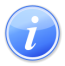 Descripción del Servicio 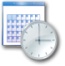 Lugar y Horario de Servicio 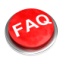 Preguntas Frecuentes